Анализ проведения внутреннего анкетирования ГБПОУ ССТ Форма «педагог – педагог»Форма наставничества «педагог – педагог» предполагает взаимодействие молодого педагога (при опыте работы от 0 до 3 лет) или нового специалиста (при смене места работы) с опытным и располагающим ресурсами и навыками специалистом, оказывающим первому разностороннюю поддержку.Организатор проведения анкетирования – методическое объединения преподавателей-наставников ГБПОУ ССТ, куратор реализации программ Количество наставляемых преподавателей – 12. Количество наставников преподавателей – 9.Анкета наставляемогоСталкивались ли Вы раньше с программой наставничества?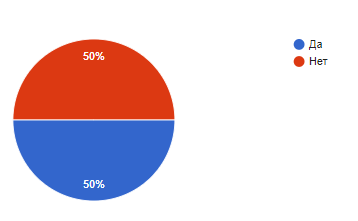 Ожидаемая эффективность программы наставничества:?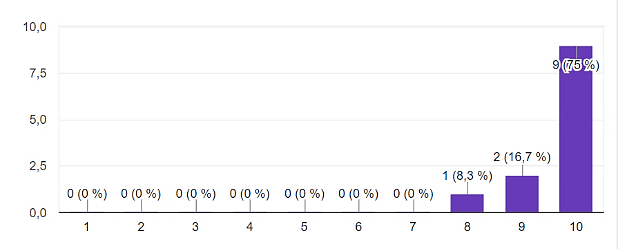 Ожидаемая уровень комфорта при участии в программе наставничества: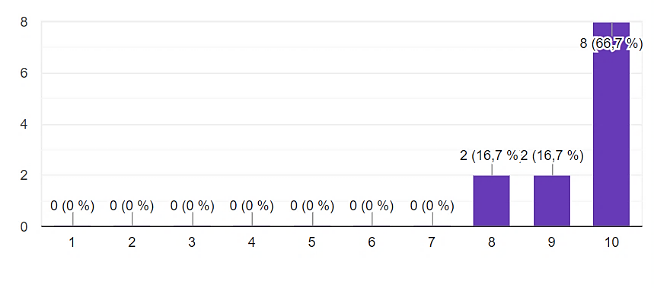 Ожидаемое качество организационных мероприятий (знакомство с коллективом, рабочим местом, должностными обязанностями и квалификационными требованиями):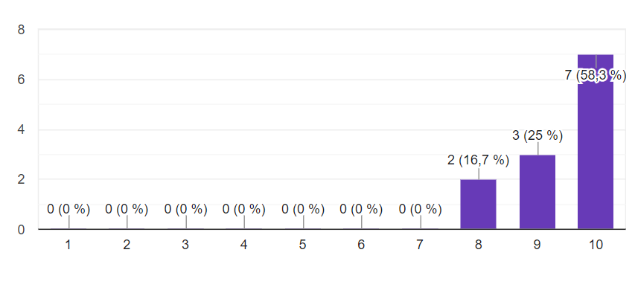 Ожидаемая полезность программы профессиональной и должностной адаптации1: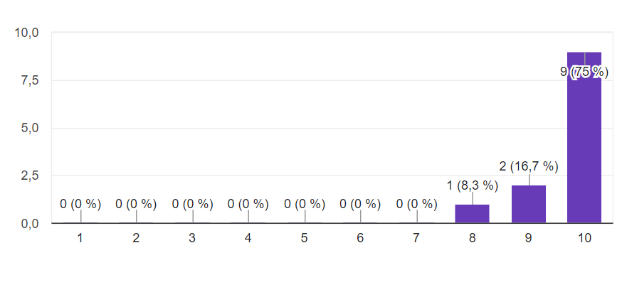 Ожидаемая польза организованных для Вас мероприятий по развитию конкретных профессиональных навыков (посещение и ведение открытых уроков, семинары, вебинары, участие в конкурсах):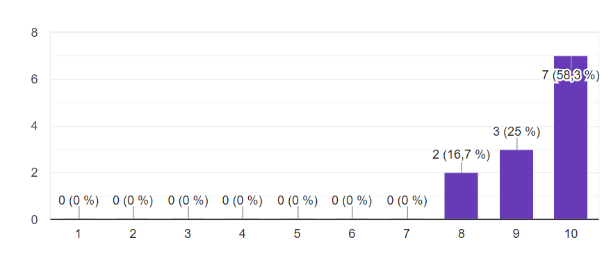 Ожидаемое качество передачи Вам необходимых теоретических знаний1: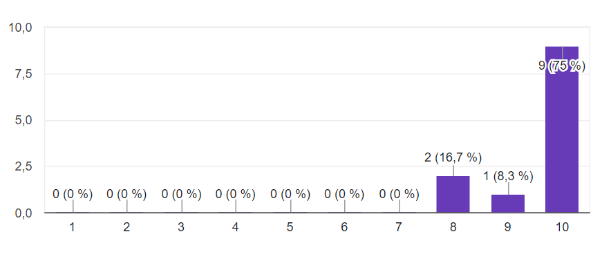 Ожидаемое качество передачи Вам необходимых практических знаний1: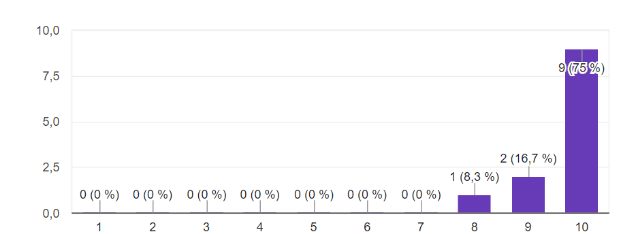 Ожидаемое качество программы профессиональной адаптации1: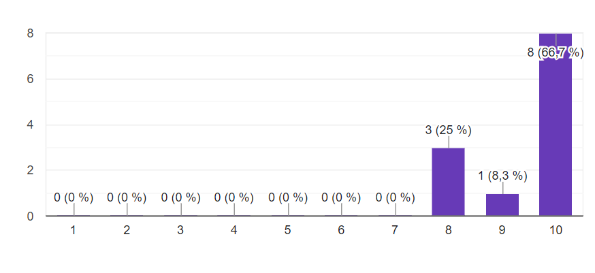 Насколько Вам важно ощущение поддержки наставника1?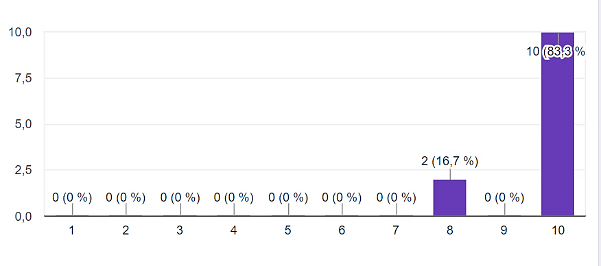 Насколько Вам важно, чтобы Вы остались довольны совместной работой?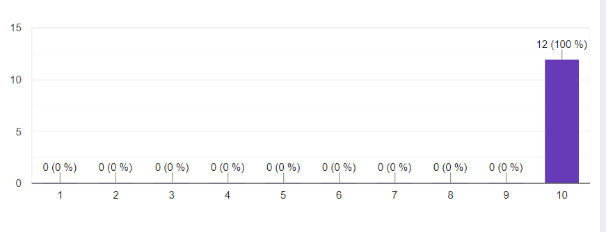 Как часто Вы ожидаете проведение мероприятий по развитию конкретных профессиональных навыков (посещение и ведение открытых уроков, семинары, вебинары, участие в конкурсах) ?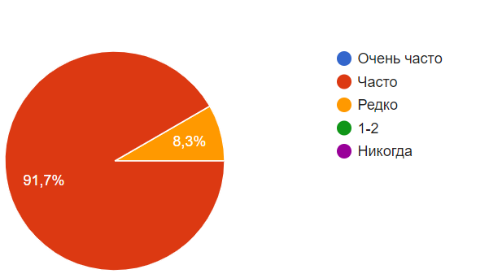 Анкета наставникаСталкивались ли Вы раньше с программой наставничества?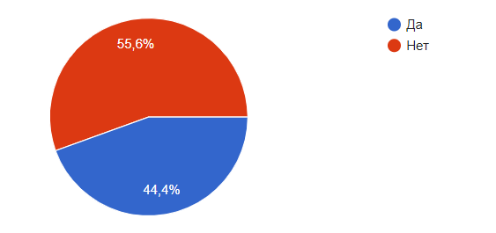 Ожидаемая эффективность программы наставничества: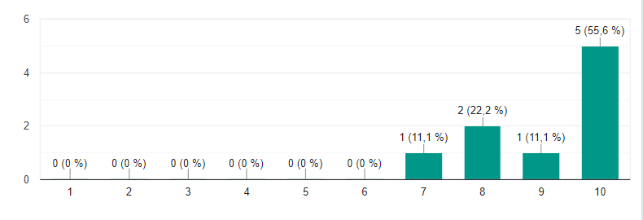 Ожидаемый комфорт от работы в программе наставничества2: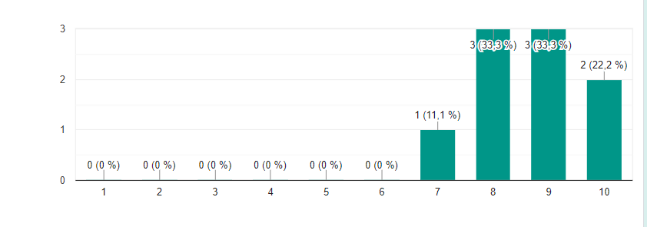 Насколько эффективно Вы сможете организовать мероприятия (знакомство с коллективом, рабочим местом, должностными обязанностями и квалификационными требованиями)2: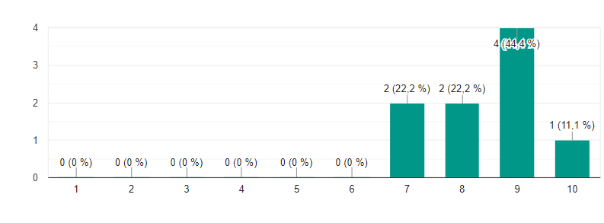 Ожидаемая эффективность программы профессиональной и должностной адаптации2: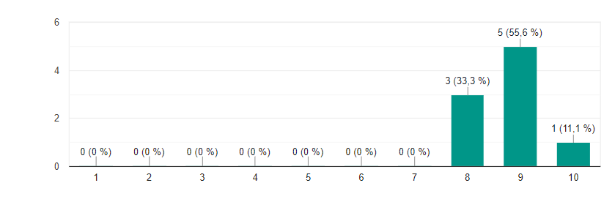 Как Вы думаете, насколько хорошо с Вашей помощью наставляемый овладеет необходимыми теоретическими знаниями?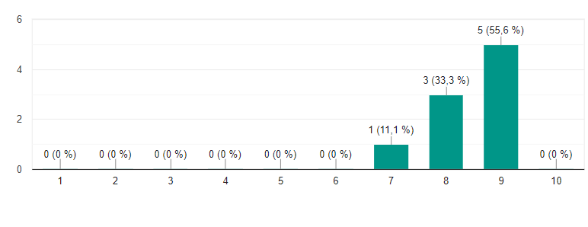 Как Вы думаете, насколько хорошо с Вашей помощью наставляемый овладеет необходимыми практическими навыками?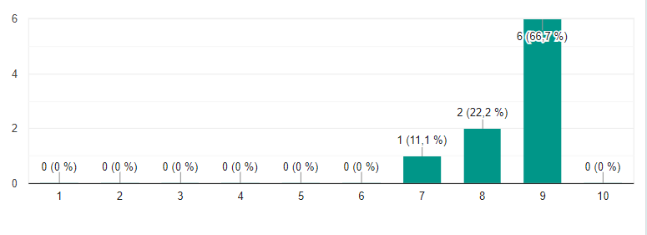 Ожидаемое качество разработанной Вами программы профессиональной адаптации: 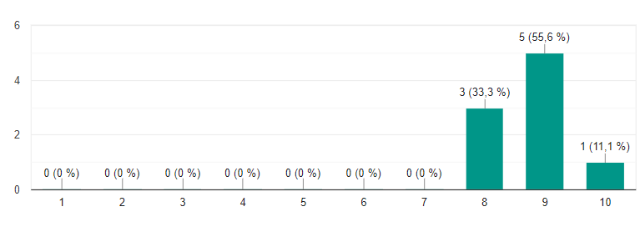 Ожидаемая включённость наставляемого в процесс: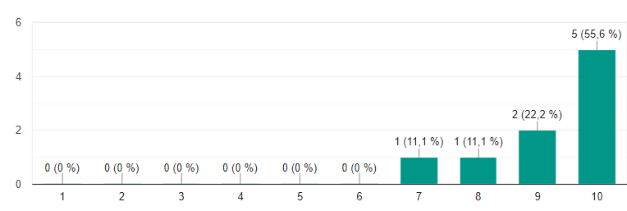 Ожидаемый уровень удовлетворённости совместной работой2: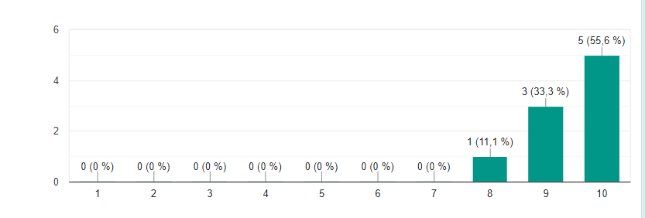 Как часто Вы собираетесь проводить мероприятия по развитию конкретных профессиональных навыков (посещение и ведение открытых уроков, семинаров, вебинаров, участие в конкурсах)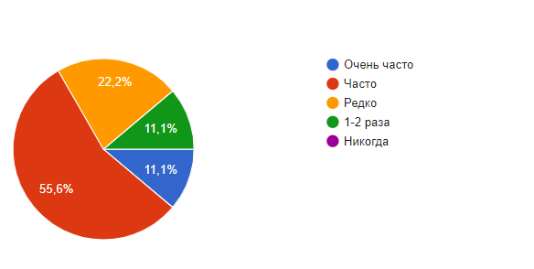 Рады ли Вы участвовать в программе наставничества?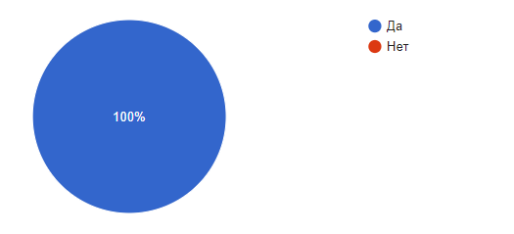 